Α.   ΕΛΑΣΤΙΚΗ ΚΡΟΥΣΗ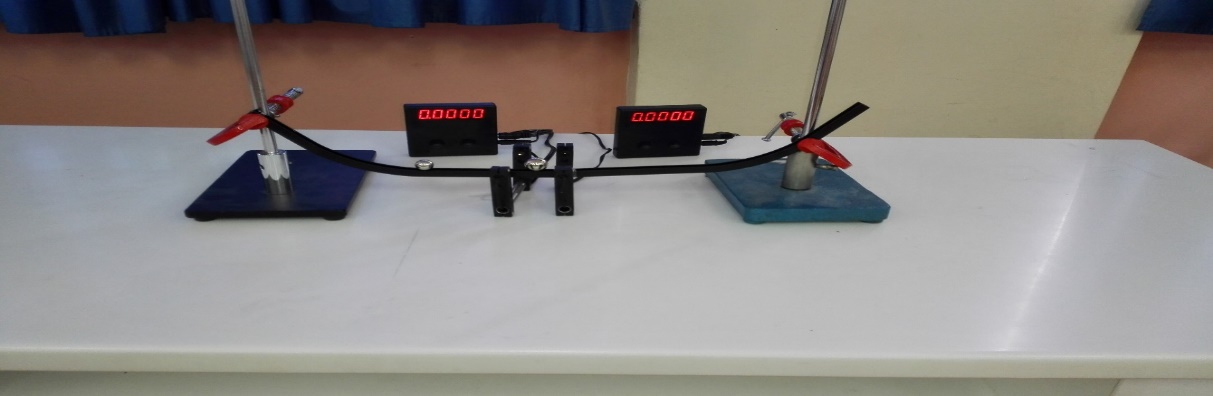 Πραγματοποιήστε τη διάταξη της φωτογραφίας,όπου φαίνονται ένας μεταλλικός διάδρομος,δύο μεταλλικές σφαίρες διαφορετικής μάζας και δύο φωτοπύλες. Φροντίστε ο διάδρομος να είναι οριζόντιος , οι φωτοπύλες να είναι κοντά μεταξύ τους και στη λειτουργία F1.Θεωρείστε αμελητέες  τις τριβές.Αφήστε ελεύθερες τις σφαίρες από μικρό ύψος. Συμπληρώστε το πίνακα τιμών που ακολουθεί.                    Β.   ΑΝΕΛΑΣΤΙΚΗ ΚΡΟΥΣΗ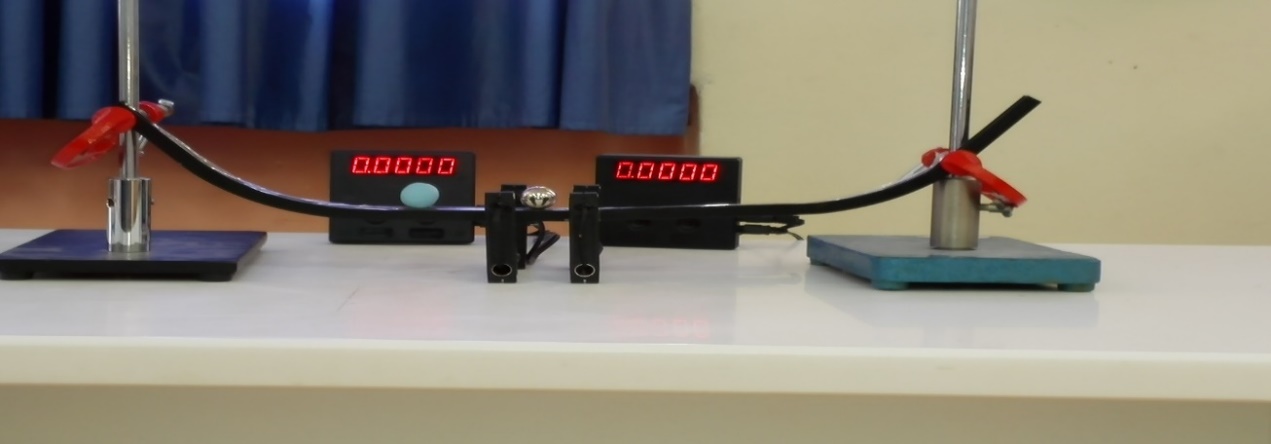 Πραγματοποιήστε τη διάταξη της φωτογραφίας, όπου φαίνονται ένας μεταλλικός διάδρομος, δύο  σφαίρες ,μία μεταλλική και μία μεταλλική με πλαστελίνη και δύο φωτοπύλες. Φροντίστε ο διάδρομος να είναι οριζόντιος και καλυμμένος με λεπτή κολλητική ταινία , οι φωτοπύλες να είναι κοντά μεταξύ τους και στη λειτουργία F1.Θεωρείστε αμελητέες  τις τριβές. Αφήστε τις σφαίρες από μικρό ύψος. Συμπληρώστε το πίνακα τιμών που ακολουθεί. Γ.      ΚΕΝΤΡΙΚΗ ΕΛΑΣΤΙΚΗ ΚΡΟΥΣΗΑφήνουμε μια  μεταλλική και μια γυάλινη σφαίρα, ίδιας ακτίνας, από διαφορετικά ύψη, τέτοια ώστε η κρούση τους να γίνει ανάμεσα στις φωτοπύλες. Συμπληρώνουμε τον πίνακα που ακολουθεί.ΣφαίραΜάζα(Kg)Διάμετρος (m)Χρόνοςδιέλευσηςπριν(s)Ταχύτηταπριν (s)(m/s)Κινητικήενέργειαπριν (J)Κινητικήενέργειαπριν (J)Χρόνοςδιέλευσηςμετά (s)Χρόνοςδιέλευσηςμετά (s)Ταχύτηταμετά (m/s)Κινητικήενέργειαμετά (J)Κινητικήενέργειαμετά (J)Μεγάλη(1)0,0280,020,03980,5020,00350,00350,0310,0310,64730,00590,0059Μικρή(2)0,0130,0150,01441,0410,0070,0070,01910,01910,78540,00420,0042                         Κινητική ενέργεια συστήματος                             (πριν και μετά τη κρούση)                         Κινητική ενέργεια συστήματος                             (πριν και μετά τη κρούση)                         Κινητική ενέργεια συστήματος                             (πριν και μετά τη κρούση)                         Κινητική ενέργεια συστήματος                             (πριν και μετά τη κρούση)                         Κινητική ενέργεια συστήματος                             (πριν και μετά τη κρούση)0,01050,01050,01010,0101Εργασία για το σπίτι.Επειδή η κρούση είναι ένα φαινόμενο αμελητέας χρονικής διάρκειας, η βαρυτική δυναμική ενέργεια των σωμάτων παραμένει σταθερή, αφού δεν συμβαίνει αλλαγή θέσης κατά τη κρούση.Εργασία για το σπίτι.Επειδή η κρούση είναι ένα φαινόμενο αμελητέας χρονικής διάρκειας, η βαρυτική δυναμική ενέργεια των σωμάτων παραμένει σταθερή, αφού δεν συμβαίνει αλλαγή θέσης κατά τη κρούση.Εργασία για το σπίτι.Επειδή η κρούση είναι ένα φαινόμενο αμελητέας χρονικής διάρκειας, η βαρυτική δυναμική ενέργεια των σωμάτων παραμένει σταθερή, αφού δεν συμβαίνει αλλαγή θέσης κατά τη κρούση.Εργασία για το σπίτι.Επειδή η κρούση είναι ένα φαινόμενο αμελητέας χρονικής διάρκειας, η βαρυτική δυναμική ενέργεια των σωμάτων παραμένει σταθερή, αφού δεν συμβαίνει αλλαγή θέσης κατά τη κρούση.Εργασία για το σπίτι.Επειδή η κρούση είναι ένα φαινόμενο αμελητέας χρονικής διάρκειας, η βαρυτική δυναμική ενέργεια των σωμάτων παραμένει σταθερή, αφού δεν συμβαίνει αλλαγή θέσης κατά τη κρούση.Εργασία για το σπίτι.Επειδή η κρούση είναι ένα φαινόμενο αμελητέας χρονικής διάρκειας, η βαρυτική δυναμική ενέργεια των σωμάτων παραμένει σταθερή, αφού δεν συμβαίνει αλλαγή θέσης κατά τη κρούση.Εργασία για το σπίτι.Επειδή η κρούση είναι ένα φαινόμενο αμελητέας χρονικής διάρκειας, η βαρυτική δυναμική ενέργεια των σωμάτων παραμένει σταθερή, αφού δεν συμβαίνει αλλαγή θέσης κατά τη κρούση.Εργασία για το σπίτι.Επειδή η κρούση είναι ένα φαινόμενο αμελητέας χρονικής διάρκειας, η βαρυτική δυναμική ενέργεια των σωμάτων παραμένει σταθερή, αφού δεν συμβαίνει αλλαγή θέσης κατά τη κρούση.Εργασία για το σπίτι.Επειδή η κρούση είναι ένα φαινόμενο αμελητέας χρονικής διάρκειας, η βαρυτική δυναμική ενέργεια των σωμάτων παραμένει σταθερή, αφού δεν συμβαίνει αλλαγή θέσης κατά τη κρούση.Εργασία για το σπίτι.Επειδή η κρούση είναι ένα φαινόμενο αμελητέας χρονικής διάρκειας, η βαρυτική δυναμική ενέργεια των σωμάτων παραμένει σταθερή, αφού δεν συμβαίνει αλλαγή θέσης κατά τη κρούση.Εργασία για το σπίτι.Επειδή η κρούση είναι ένα φαινόμενο αμελητέας χρονικής διάρκειας, η βαρυτική δυναμική ενέργεια των σωμάτων παραμένει σταθερή, αφού δεν συμβαίνει αλλαγή θέσης κατά τη κρούση.Εργασία για το σπίτι.Επειδή η κρούση είναι ένα φαινόμενο αμελητέας χρονικής διάρκειας, η βαρυτική δυναμική ενέργεια των σωμάτων παραμένει σταθερή, αφού δεν συμβαίνει αλλαγή θέσης κατά τη κρούση.                    Μηχανική ενέργεια συστήματος                           (πριν και μετά τη κρούση)                    Μηχανική ενέργεια συστήματος                           (πριν και μετά τη κρούση)                    Μηχανική ενέργεια συστήματος                           (πριν και μετά τη κρούση)                    Μηχανική ενέργεια συστήματος                           (πριν και μετά τη κρούση)                    Μηχανική ενέργεια συστήματος                           (πριν και μετά τη κρούση)                    Μηχανική ενέργεια συστήματος                           (πριν και μετά τη κρούση)0,01050,01050,0101Ποσοστό (%) μεταβολής μηχανικής ενέργειας του συστήματοςΠοσοστό (%) μεταβολής μηχανικής ενέργειας του συστήματοςΠοσοστό (%) μεταβολής μηχανικής ενέργειας του συστήματοςΠοσοστό (%) μεταβολής μηχανικής ενέργειας του συστήματοςΠοσοστό (%) μεταβολής μηχανικής ενέργειας του συστήματοςΠοσοστό (%) μεταβολής μηχανικής ενέργειας του συστήματος                   3,8 %                   3,8 %                   3,8 %                   3,8 %                   3,8 %                   3,8 %ΣφαίραΜάζα(Kg)Διάμετρος (m)Χρόνοςδιέλευσηςπριν(s)Ταχύτηταπριν (s)(m/s)Κινητικήενέργειαπριν (J)Κινητικήενέργειαπριν (J)Χρόνοςδιέλευσηςμετά (s)Χρόνοςδιέλευσηςμετά (s)Ταχύτηταμετά (m/s)Κινητικήενέργειαμετά (J)Κινητικήενέργειαμετά (J)Μεγάλη(1)0,0280,020,01671,19760,0200,0200,02920,02920,68490,00650,0065Μικρή(2)πλαστελίνη0,0150,020,00000,0000,0000,03760,03760,53190,00210,0021                         Κινητική ενέργεια συστήματος                             (πριν και μετά τη κρούση)                         Κινητική ενέργεια συστήματος                             (πριν και μετά τη κρούση)                         Κινητική ενέργεια συστήματος                             (πριν και μετά τη κρούση)                         Κινητική ενέργεια συστήματος                             (πριν και μετά τη κρούση)                         Κινητική ενέργεια συστήματος                             (πριν και μετά τη κρούση)0,020,020,00860,00860,0086Εργασία για το σπίτι: Επειδή η κρούση είναι ένα φαινόμενο αμελητέας χρονικής διάρκειας, η βαρυτική δυναμική ενέργεια των σωμάτων παραμένει σταθερή, αφού δεν συμβαίνει αλλαγή θέσης κατά τη κρούση.Εργασία για το σπίτι: Επειδή η κρούση είναι ένα φαινόμενο αμελητέας χρονικής διάρκειας, η βαρυτική δυναμική ενέργεια των σωμάτων παραμένει σταθερή, αφού δεν συμβαίνει αλλαγή θέσης κατά τη κρούση.Εργασία για το σπίτι: Επειδή η κρούση είναι ένα φαινόμενο αμελητέας χρονικής διάρκειας, η βαρυτική δυναμική ενέργεια των σωμάτων παραμένει σταθερή, αφού δεν συμβαίνει αλλαγή θέσης κατά τη κρούση.Εργασία για το σπίτι: Επειδή η κρούση είναι ένα φαινόμενο αμελητέας χρονικής διάρκειας, η βαρυτική δυναμική ενέργεια των σωμάτων παραμένει σταθερή, αφού δεν συμβαίνει αλλαγή θέσης κατά τη κρούση.Εργασία για το σπίτι: Επειδή η κρούση είναι ένα φαινόμενο αμελητέας χρονικής διάρκειας, η βαρυτική δυναμική ενέργεια των σωμάτων παραμένει σταθερή, αφού δεν συμβαίνει αλλαγή θέσης κατά τη κρούση.Εργασία για το σπίτι: Επειδή η κρούση είναι ένα φαινόμενο αμελητέας χρονικής διάρκειας, η βαρυτική δυναμική ενέργεια των σωμάτων παραμένει σταθερή, αφού δεν συμβαίνει αλλαγή θέσης κατά τη κρούση.Εργασία για το σπίτι: Επειδή η κρούση είναι ένα φαινόμενο αμελητέας χρονικής διάρκειας, η βαρυτική δυναμική ενέργεια των σωμάτων παραμένει σταθερή, αφού δεν συμβαίνει αλλαγή θέσης κατά τη κρούση.Εργασία για το σπίτι: Επειδή η κρούση είναι ένα φαινόμενο αμελητέας χρονικής διάρκειας, η βαρυτική δυναμική ενέργεια των σωμάτων παραμένει σταθερή, αφού δεν συμβαίνει αλλαγή θέσης κατά τη κρούση.Εργασία για το σπίτι: Επειδή η κρούση είναι ένα φαινόμενο αμελητέας χρονικής διάρκειας, η βαρυτική δυναμική ενέργεια των σωμάτων παραμένει σταθερή, αφού δεν συμβαίνει αλλαγή θέσης κατά τη κρούση.Εργασία για το σπίτι: Επειδή η κρούση είναι ένα φαινόμενο αμελητέας χρονικής διάρκειας, η βαρυτική δυναμική ενέργεια των σωμάτων παραμένει σταθερή, αφού δεν συμβαίνει αλλαγή θέσης κατά τη κρούση.Εργασία για το σπίτι: Επειδή η κρούση είναι ένα φαινόμενο αμελητέας χρονικής διάρκειας, η βαρυτική δυναμική ενέργεια των σωμάτων παραμένει σταθερή, αφού δεν συμβαίνει αλλαγή θέσης κατά τη κρούση.Εργασία για το σπίτι: Επειδή η κρούση είναι ένα φαινόμενο αμελητέας χρονικής διάρκειας, η βαρυτική δυναμική ενέργεια των σωμάτων παραμένει σταθερή, αφού δεν συμβαίνει αλλαγή θέσης κατά τη κρούση.Εργασία για το σπίτι: Επειδή η κρούση είναι ένα φαινόμενο αμελητέας χρονικής διάρκειας, η βαρυτική δυναμική ενέργεια των σωμάτων παραμένει σταθερή, αφού δεν συμβαίνει αλλαγή θέσης κατά τη κρούση.                    Μηχανική ενέργεια συστήματος                           (πριν και μετά τη κρούση)                    Μηχανική ενέργεια συστήματος                           (πριν και μετά τη κρούση)                    Μηχανική ενέργεια συστήματος                           (πριν και μετά τη κρούση)                    Μηχανική ενέργεια συστήματος                           (πριν και μετά τη κρούση)                    Μηχανική ενέργεια συστήματος                           (πριν και μετά τη κρούση)                    Μηχανική ενέργεια συστήματος                           (πριν και μετά τη κρούση)0,020,020,0086Ποσοστό (%) μεταβολής μηχανικής ενέργειας του συστήματοςΠοσοστό (%) μεταβολής μηχανικής ενέργειας του συστήματοςΠοσοστό (%) μεταβολής μηχανικής ενέργειας του συστήματοςΠοσοστό (%) μεταβολής μηχανικής ενέργειας του συστήματοςΠοσοστό (%) μεταβολής μηχανικής ενέργειας του συστήματοςΠοσοστό (%) μεταβολής μηχανικής ενέργειας του συστήματος                    57 %                    57 %                    57 %                    57 %                    57 %                    57 %ΣφαίραΜάζα(kg)Διάμετρος(m)Χρόνος πριν(s)Ταχύτητα πριν(m/s)Χρόνος μετά(s)Ταχύτητα μετά(m/s)     10,0130,0150,0101+1,48510,0531+0,2821,8%     20,00610,0150,0397- 0,39040,007+2,1182%